        Name:  _______________________________	            			 Homework:  Module 6 – HW #2 Show all your work in the space provided!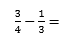 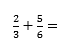 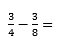 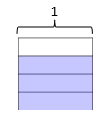 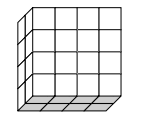 